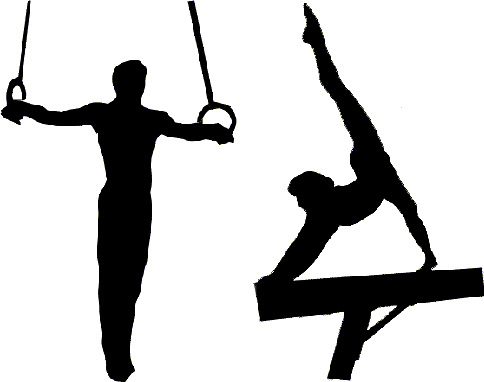 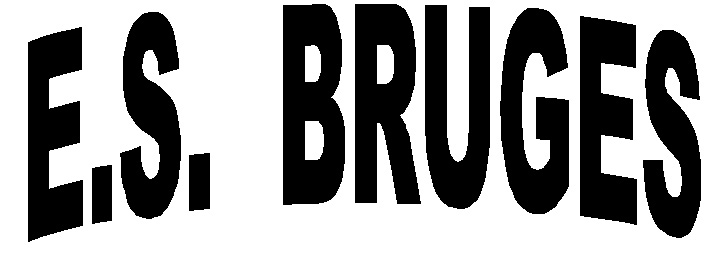 REÇUJe, soussignée Pascal BOSSARD, Président la Section Gymnastique Artistique de l’Entente Sportive de Bruges,, certifie avoir reçu La somme de ……………………………………………€urosPar chèque N°…………………………………………sur la banque …………………………………………………………………Le ……………………………………………………………………………………..De notre partenaire ……………………………………………………………………………………….Adresse ………………………………………………………………………………………..………………………………………………………………………………………………………….………………………………………………………………………………………………………….Pour la participation à l’achat de matériel sportif					   à l’achat de tenues sportives		       l’encart publicitaire paru dans le P’tit Gym		Autre 								S’est acquitté de sa cotisation d’un montant de ………………………. €urosPour la saison: …………………./……………………..Fait à Bruges, le …………………………………………………..Le président